от        00.00.2017     №  с. Туринская СлободаОб утверждении Административного регламента по осуществлению муниципального контроля за обеспечением сохранности автомобильных дорог местного значения вне границ населенных пунктов  в границах Слободо-Туринского муниципального района          В соответствии с Федеральным законом от 06 октября 2003 года № 131-ФЗ «Об общих принципах организации местного самоуправления в Российской Федерации», Федеральным законом от 26 декабря 2008 года № 294-ФЗ «О защите прав юридических лиц и индивидуальных предпринимателей при осуществлении государственного контроля (надзора) и муниципального контроля», постановлением главы Слободо-Туринского муниципального района от 07.02.2017 года № 22 «О внесении изменений в распоряжение администрации Слободо-Туринского муниципального района от 18.11.2016 № 106-л «Об утверждении перечня ответственных лиц за внесение сведений о проведенных проверках юридических лиц и индивидуальных предпринимателей в рамках осуществления муниципального контроля в федеральную государственную информационную систему «Единый реестр проверок», Уставом Слободо-Туринского муниципального района, Постановляю:       1.  Утвердить Административный регламент по осуществлению муниципального контроля  за обеспечением сохранности автомобильных дорог местного значения вне границ населенных пунктов  в границах Слободо-Туринского муниципального района (прилагается).      2. Опубликовать настоящее постановление в районной газете "Коммунар" и разместить на официальном сайте Слободо-Туринского муниципального района.      3. Контроль за выполнением настоящего постановления возложить на  заместителя  Главы администрации Слободо-Туринского муниципального района Ботина Н.Н. Глава муниципального района		                                                  В.А. БедулевАдминистративный регламент по осуществлению муниципального контроля за обеспечением сохранности автомобильных дорог местного значения вне границ населенных пунктов в границах Слободо-Туринского муниципального районаI. Общие положения1.1. Настоящий административный регламент по исполнению муниципальной функции по осуществлению муниципального контроля за обеспечением сохранности автомобильных дорог местного значения устанавливает сроки и последовательность административных процедур и административных действий  администрации Слободо-Туринского муниципального района, порядок взаимодействия между должностными лицами администрации Слободо-Туринского муниципального района, а также взаимодействие администрации Слободо-Туринского муниципального района с юридическими лицами и индивидуальными предпринимателями при осуществлении полномочий по муниципальному контролю за обеспечением сохранности автомобильных дорог местного значения.1.2. Наименование муниципальной функцииОсуществление муниципального контроля за обеспечением сохранности автомобильных дорог местного значения (далее – муниципальная функция).1.3. Наименование исполнительного органа местного самоуправления, исполняющего муниципальную функциюАдминистрация Слободо-Туринского муниципального района.1.4. Перечень нормативных правовых актов, регулирующих исполнение муниципальной функции, с указанием их реквизитов и источников официального опубликованияИсполнение муниципальной функции осуществляется в соответствии с:    Конституцией Российской Федерации (Российская газета, 21.01.2009, № 7); Федеральным законом от 08 ноября 2007 г. № 257-ФЗ «Об автомобильных дорогах и о дорожной деятельности в Российской Федерации и о внесении изменений в отдельные законодательные акты Российской Федерации» («Собрание законодательства РФ», 12.11.2007, № 46, ст.5553); Федеральным законом от 26 декабря 2008 г. № 294-ФЗ «О защите прав юридических лиц и индивидуальных предпринимателей при осуществлении государственного контроля (надзора) и муниципального контроля» (Российская газета, 30.12.2008, № 266) (далее – Федеральный Закон №294-ФЗ); Федеральным законом от 10 декабря 1995 г. № 196-ФЗ «О безопасности дорожного движения» («Собрание законодательства РФ», 11.12.1995, № 50, ст.4873); Постановлением Правительства Российской Федерации от 30 июня 2010 г. 
№ 489 «Об утверждении Правил подготовки органами государственного контроля (надзора) и органами муниципального контроля ежегодных планов проведения плановых проверок юридических лиц и индивидуальных предпринимателей» («Собрание законодательства РФ», 2010, №28, ст.3706); Постановлением Правительства Российской Федерации от 16 ноября 2009 г. № 934 «О возмещении вреда, причиняемого транспортными средствами, осуществляющими перевозки тяжеловесных грузов по автомобильным дорогам Российской Федерации» («Собрание законодательства РФ», 2009, № 47, ст. 5673); Приказом Министерства экономического развития Российской Федерации от 30 апреля 2009 г. № 141 «О реализации положений Федерального закона «О защите прав юридических лиц и индивидуальных предпринимателей при осуществлении государственного контроля (надзора) и муниципального контроля» (Российская газета, 14.05.2009, № 85) (далее – Приказ №141); Инструкцией по перевозке крупногабаритных и тяжеловесных грузов автомобильным транспортом по дорогам Российской Федерации, утвержденной Министерством транспорта Российской Федерации 27 мая 1996 г. (Бюллетень нормативных актов федеральных органов исполнительной власти, 1996, № 6); Приказом Министерства транспорта Российской Федерации от 24 июля 2012 г. № 258 «Об утверждении Порядка выдачи специального разрешения на движение по автомобильным дорогам транспортного средства, осуществляющего перевозки тяжеловесных и (или) крупногабаритных грузов» («Российская газета», 16.11.2012, № 265);   Постановлением Правительства Свердловской области от 09 марта 2010 г. 
№ 361-ПП «О размере вреда, причиняемого транспортными средствами, осуществляющими перевозки тяжеловесных грузов по автомобильным дорогам общего пользования регионального значения Свердловской области» («Областная газета», 17.03.2010, № 81-82), Постановлением Правительства Свердловской области от 12 января 2011 г.
№ 6-ПП (ред. от 23.03.2011) «Об утверждении Порядка установления и использования полос отвода автомобильных дорог регионального значения» («Областная газета», 25.01.2011, № 17, изменения - «Областная газета», 02.04.2011); Постановлением Правительства Свердловской области от 10 ноября 2010 г. 
№ 1634-ПП (ред. от 07.11.2012) «Об утверждении Порядка установления и использования придорожных полос автомобильных дорог регионального значения» («Областная газета», 16.11.2010, № 407-408, изменения - Областная газета», 21.11.2012); Постановлением Правительства Российской Федерации от 28 апреля 2015 г. №415 «О Правилах формирования и ведения единого реестра проверок»;Устав Слободо-Туринского муниципального района, принятый решением Районной Думы Слободо-Туринского муниципального района  от 20 мая 2005 г. № 100;иные нормативные правовые акты Российской Федерации, Свердловской области и муниципальные нормативные акты Слободо-Туринского муниципального района;1.5. Предмет муниципальной функцииПредметом муниципального контроля за обеспечением сохранности автомобильных дорог местного значения является соблюдение субъектами муниципального контроля требований, установленных федеральными законами, нормативными правовыми актами Свердловской области, и иными локальными нормативными актами:1) по использованию полос отвода и придорожных полос автомобильных дорог регионального и межмуниципального значения, в том числе технических требований и условий по размещению объектов дорожного сервиса, рекламных конструкций, инженерных коммуникаций, подъездов, съездов, примыканий и иных объектов, размещаемых в полосах отвода и придорожных полосах автомобильных дорог регионального и межмуниципального значения, а также требований и условий по присоединению объектов дорожного сервиса к автомобильным дорогам регионального и межмуниципального значения;2) по соблюдению обязанностей при использовании автомобильных дорог в части недопущения повреждений автомобильных дорог регионального и межмуниципального значения и их элементов.1.6. Муниципальная функция осуществляется посредством:организации и проведения проверок юридических лиц и индивидуальных предпринимателей;принятия предусмотренных законодательством Российской Федерации мер по пресечению и (или) устранению последствий выявленных нарушений обязательных требований;систематического наблюдения за исполнением обязательных требований, анализа и прогнозирования состояния их исполнения юридическими лицами и индивидуальными предпринимателями.1.7. Предметом плановой проверки является соблюдение юридическим лицом, индивидуальным предпринимателем в процессе осуществления деятельности обязательных требований.Предметом внеплановой проверки является соблюдение юридическим лицом, индивидуальным предпринимателем в процессе осуществления деятельности обязательных требований, выполнение предписаний администрации Слободо-Туринского муниципального района, проведение мероприятий по предотвращению причинения вреда жизни, здоровью граждан.Предметом документарной проверки являются сведения, содержащиеся в документах юридического лица, индивидуального предпринимателя, устанавливающих их организационно-правовую форму, права и обязанности, документы, используемые при осуществлении их деятельности и связанные с исполнением ими обязательных требований, исполнением предписаний  администрации Слободо-Туринского муниципального района.Предметом выездной проверки являются содержащиеся в документах юридического лица, индивидуального предпринимателя сведения, а также состояние используемых указанными лицами при осуществлении деятельности территорий, зданий, строений, сооружений, помещений, оборудования, подобных объектов, транспортных средств, и принимаемые ими меры по исполнению обязательных требований.1.8. Перечень обязательных требований, предъявляемых к юридическим лицам и индивидуальным предпринимателям, перечень документов, представляемых юридическим лицом, индивидуальным предпринимателем для достижения целей и задач проверки, приведены в приложении.1.9. Права и обязанности должностных лиц при осуществлении государственной функцииДолжностные лица администрации Слободо-Туринского муниципального района при осуществлении муниципального контроля за обеспечением сохранности автомобильных дорог местного значения имеют право:1) проводить проверки в пределах своей компетенции;2) составлять акты проверок;3) выдавать предписания об устранении выявленных нарушений;4) запрашивать в органах, организациях, у юридических лиц и индивидуальных предпринимателей необходимые документы, материалы и сведения;5) получать объяснения по фактам нарушения законодательства в области обеспечения сохранности автомобильных дорог;6) фиксировать и направлять в компетентные органы информацию о фактах нарушения действующего законодательства в области обеспечения сохранности автомобильных дорог для принятия соответствующих решений.Должностные лица администрации Слободо-Туринского муниципального района при осуществлении муниципального контроля за обеспечением сохранности автомобильных дорог местного значения обязаны:1) своевременно и в полной мере исполнять предоставленные полномочия по контролю за соблюдением законодательства в области обеспечения сохранности автомобильных дорог;2) соблюдать законодательство Российской Федерации, права и законные интересы субъектов муниципального контроля;3) проводить проверки только во время исполнения служебных обязанностей;4) представлять руководителям, другим должностным лицам субъектов муниципального контроля, их уполномоченным представителям, присутствующим при проведении проверок, информацию и документы, относящиеся к предметам проверок;5) знакомить руководителей, других должностных лиц субъектов муниципального контроля, их уполномоченных представителей с результатами проверок;6) не препятствовать руководителям, иным должностным лицам субъектов муниципального контроля или их уполномоченным представителям присутствовать при проведении проверки и давать разъяснения по вопросам, относящимся к предметам проверок;7) не допускать необоснованное ограничение прав и законных интересов субъектов муниципального контроля;8) доказывать обоснованность своих действий при их обжаловании субъектами муниципального контроля в порядке, установленном законодательством Российской Федерации;9) соблюдать сроки проведения проверок, процедур, проводимых при проверках;10) перед началом проведения проверок по просьбе руководителей, других должностных лиц субъектов муниципального контроля, их уполномоченных представителей ознакомить их с положениями законодательства в области осуществления муниципального контроля за обеспечением сохранности автомобильных дорог местного значения;11) принимать меры, необходимые для привлечения субъектов муниципального контроля к ответственности, установленной законодательством Российской Федерации.1.10. Права и обязанности лиц, в отношении которых осуществляется муниципальная функцияЛица, в отношении которых осуществляется муниципальная функция, имеют право:1) непосредственно присутствовать при проведении проверки, давать объяснения по вопросам, относящимся к предмету проверки;2) получать от администрации Слободо-Туринского муниципального района, его должностных лиц информацию, которая относится к предмету проверки и предоставление которой предусмотрено законодательством Российской Федерации;3) знакомиться с результатами проверки и указывать в акте проверки о своем ознакомлении с результатами проверки, согласии или несогласии с ними, а также с отдельными действиями должностных лиц администрации Слободо-Туринского муниципального района;4) обжаловать действия (бездействие) должностных лиц администрации Слободо-Туринского муниципального района, повлекшие за собой нарушение прав юридического лица, индивидуального предпринимателя при проведении проверки, в административном и (или) судебном порядке в соответствии с законодательством Российской Федерации.При проведении проверок юридические лица и индивидуальные предприниматели обязаны:1) обеспечить присутствие руководителей, иных должностных лиц или уполномоченных представителей юридических лиц, индивидуальные предприниматели обязаны присутствовать или обеспечить присутствие уполномоченных представителей, ответственных за организацию и проведение мероприятий по выполнению обязательных требований, являющихся предметом муниципального контроля;2) предоставить должностным лицам, осуществляющим выездную проверку, возможность ознакомиться с документами, связанными с целями, задачами и предметом выездной проверки, в случае, если выездной проверке не предшествовало проведение документарной проверки;3) обеспечить доступ проводящих выездную проверку должностных лиц на территорию, в используемые при осуществлении своей деятельности здания, строения, сооружения, помещения, к используемым оборудованию, транспортным средствам, перевозимым ими грузам и подобным объектам;4) вести Журнал учета проверок по типовой форме. 1.11. Результат исполнения муниципальной функции.Результатом исполнения муниципальной функции являются: вручение (направление) акта проверки юридическому лицу, индивидуальному предпринимателю;выдача предписания об устранении выявленных нарушений юридическому лицу, индивидуальному предпринимателю;направление в компетентные органы информации о фактах нарушения действующего законодательства в области обеспечения сохранности автомобильных дорог для принятия соответствующих решений.II. Требования к порядку исполнения муниципальной функции2.1. Порядок информирования об исполнении муниципальной  функции.2.1.1. Информация о месте нахождения, графике работы, справочных телефонах администрации Слободо-Туринского муниципального района, адрес официального сайта в информационно - коммуникационной сети «Интернет» (далее - сеть Интернет), содержащего информацию о порядке исполнения муниципальной функции, адреса электронной почты указаны в Приложении.2.1.2. Информация по вопросам исполнения муниципальной функции может быть получена:непосредственно в администрации Слободо-Туринского муниципального района (размещение информации на информационных стендах, устное информирование специалистами структурных подразделений администрации Слободо-Туринского муниципального района);по почте (по письменным обращениям);на официальном сайте Слободо-Туринского муниципального района;с использованием средств телефонной и факсимильной связи, электронной почты;2.1.3. Информация, указанная в пунктах 2.1.1, 2.1.2, размещается на официальном сайте Слободо-Туринского муниципального района.2.1.4. На информационном стенде и в сети Интернет размещается следующая информация:текст административного регламента;блок-схема и краткое описание порядка исполнения муниципальной функции;утвержденный администрацией Слободо-Туринского муниципального района план проверок на соответствующий год.2.1.5. Специалист, осуществляющий консультирование (посредством телефона или лично) по вопросам исполнения муниципальной функции, должен корректно и внимательно относиться к заинтересованным лицам, не унижая их чести и достоинства. Консультирование должно проводиться без больших пауз, лишних слов и эмоций.При консультировании по телефону специалист должен назвать свою фамилию, имя, отчество, должность, а затем в вежливой форме четко и подробно проинформировать обратившегося по интересующим его вопросам.Если специалист, к которому обратилось заинтересованное лицо, не может ответить на вопрос самостоятельно, либо подготовка ответа требует продолжительного времени, то он может предложить заинтересованному лицу обратиться письменно либо назначить другое удобное для заинтересованного лица время для получения информации. Продолжительность устного информирования каждого заинтересованного лица составляет не более 10 (десяти) минут.2.1.6. Информирование заинтересованных лиц в письменной форме о порядке исполнения муниципальной функции осуществляется при обращении заинтересованных лиц. При письменном обращении ответ направляется заинтересованному лицу в течение 30 (тридцати) календарных дней со дня поступления запроса в администрации Слободо-Туринского муниципального района.При консультировании по письменным обращениям заинтересованному лицу дается исчерпывающий ответ на поставленные вопросы, указываются фамилия, имя, отчество, должность и номер телефона исполнителя.2.2. Сведения о размере платы при исполнении муниципальной функции.Исполнение муниципальной функции осуществляется на безвозмездной основе.2.3. Сроки исполнения муниципальной функции.2.3.1. Сроки исполнения муниципальной функции, реализуемой посредством проведения плановой или внеплановой проверки, не могут превышать 20 (двадцать) рабочих дней.В отношении одного субъекта малого предпринимательства общий срок проведения плановых выездных проверок не может превышать 50 (пятьдесят) часов для малого предприятия и 15 (пятнадцать) часов для микропредприятия в год.2.3.2. В исключительных случаях, связанных с необходимостью проведения сложных и (или) длительных исследований, испытаний, специальных экспертиз и расследований на основании мотивированных предложений должностных лиц администрации Слободо-Туринского муниципального района, проводящих выездную плановую проверку, срок проведения выездной плановой проверки может быть продлен администрацией Слободо-Туринского муниципального района, но не более чем на 20 (двадцать) рабочих дней, в отношении малых предприятий, микро предприятий не более чем на 15 (пятнадцать) часов.2.3.3. Срок проведения плановых и внеплановых проверок в отношении юридического лица, которое осуществляет свою деятельность на территориях нескольких субъектов Российской Федерации, устанавливается отдельно по каждому филиалу, представительству, обособленному структурному подразделению юридического лица, при этом общий срок проведения проверки не может превышать 60 (шестьдесят) рабочих дней. III. Административные процедуры (состав, последовательность и сроки выполнения административных процедур, требования к порядку их выполнения, в том числе особенности выполнения административных процедур в электронной форме)3.1. Муниципальный контроль за обеспечением сохранности автомобильных дорог местного значения осуществляется путём проведения плановых и внеплановых проверок в порядке, установленном Федеральным законом от 26 декабря 2008 г. № 294-ФЗ «О защите прав юридических лиц и индивидуальных предпринимателей при осуществлении государственного контроля (надзора) и муниципального контроля».3.2. Исполнение муниципальной функции включает:3.2.1. Составление и утверждение ежегодного плана администрации Слободо-Туринского муниципального района по проведению проверок юридических лиц и индивидуальных предпринимателей для исполнения функции.3.2.2. Проведение плановой документарной проверки юридического лица, индивидуального предпринимателя, которая содержит следующие административные процедуры:подготовка  распоряжения  администрации Слободо-Туринского муниципального района о начале проведения плановой документарной проверки;уведомление юридического лица, индивидуального предпринимателя о проведении плановой документарной проверки;проверка сведений, содержащихся в документах юридического лица, индивидуального предпринимателя, для оценки выполнения обязательных требований;рассмотрение пояснений юридического лица, индивидуального предпринимателя к замечаниям в представленных документах; оформление результатов проверки.3.2.3. Проведение плановой выездной проверки юридического лица, индивидуального предпринимателя, которая содержит следующие административные процедуры:подготовка распоряжения администрации Слободо-Туринского муниципального района о проведении плановой выездной проверки;уведомление юридического лица, индивидуального предпринимателя о проведении плановой выездной проверки;проведение плановой выездной проверки; оформление результатов проверки.3.2.4. Проведение внеплановой документарной проверки юридического лица, индивидуального предпринимателя, которая содержит следующие административные процедуры:подготовка  распоряжения  администрации Слободо-Туринского муниципального района о проведении внеплановой документарной проверки юридического лица, индивидуального предпринимателя;уведомление юридического лица, индивидуального предпринимателя о проведении внеплановой документарной проверки;проверка сведений, содержащихся в документах юридического лица, индивидуального предпринимателя, для оценки выполнения обязательных требований;рассмотрение пояснений юридического лица, индивидуального предпринимателя к замечаниям в представленных документах; оформление результатов проверки.3.2.5. Проведение внеплановой выездной проверки юридического лица, индивидуального предпринимателя, за исключением внеплановой выездной проверки юридического лица, индивидуального предпринимателя в случае возникновения угрозы причинения вреда жизни, здоровью граждан, вреда животным, растениям, окружающей среде, объектам культурного наследия (памятникам истории и культуры) народов Российской Федерации, безопасности государства, а также угрозы чрезвычайных ситуаций природного и техногенного характера либо причинения такого вреда и возникновения чрезвычайных ситуаций природного и техногенного характера, которая содержит следующие административные процедуры:подготовка распоряжения  администрации Слободо-Туринского муниципального района о проведении внеплановой выездной проверки юридического лица, индивидуального предпринимателя;уведомление юридического лица, индивидуального предпринимателя о проведении внеплановой выездной проверки; проведение выездной проверки;оформление результатов проверки.3.2.6. Проведение внеплановой выездной проверки юридического лица, индивидуального предпринимателя, в случае поступления в администрацию Слободо-Туринского муниципального района обращений и заявлений граждан, в том числе индивидуальных предпринимателей, юридических лиц, информации от органов государственной власти, органов местного самоуправления, из средств массовой информации о фактах возникновения угрозы причинения вреда жизни, здоровью граждан, вреда животным, растениям, окружающей среде, объектам культурного наследия (памятникам истории и культуры) народов Российской Федерации, безопасности государства, а также угрозы чрезвычайных ситуаций природного и техногенного характера либо причинения такого вреда и возникновения чрезвычайных ситуаций природного и техногенного характера, которая содержит следующие административные процедуры:подготовка распоряжения администрации Слободо-Туринского муниципального района и направление заявления о согласовании проведения внеплановой выездной проверки юридического лица, индивидуального предпринимателя в орган прокуратуры;уведомление юридического лица, индивидуального предпринимателя о проведении внеплановой выездной проверки; проведение выездной проверки;оформление результатов проверки.3.3. Составление и утверждение ежегодного плана администрации Слободо-Туринского муниципального района по проведению проверок юридических лиц, индивидуальных предпринимателей для исполнения муниципальной функции (далее - План).3.3.1. Основанием для включения плановой проверки в План является истечение трех лет со дня:1) государственной регистрации юридического лица, индивидуального предпринимателя;2) окончания проведения последней плановой проверки юридического лица, индивидуального предпринимателя;3) начала осуществления юридическим лицом, индивидуальным предпринимателем предпринимательской деятельности в соответствии с представленным в уполномоченный Правительством Российской Федерации в соответствующей сфере федеральный орган исполнительной власти уведомлением о начале осуществления отдельных видов предпринимательской деятельности в случае выполнения работ или предоставления услуг, требующих представления указанного уведомления.3.3.2. Проект Плана составляется должностным лицом администрации Слободо-Туринского муниципального района, ответственным за подготовку Плана, и ежегодно, в срок до 1 сентября года, предшествующего году проведения плановых проверок, направляется в органы прокуратуры.3.3.3. Ответственное должностное лицо дорабатывает проект Плана с учетом предложений органа прокуратуры, поступивших по результатам рассмотрения проекта Плана, и представляет его на утверждение Главе администрации Слободо-Туринского муниципального района.3.3.4. Утвержденный План в срок до 1 ноября года, предшествующего году проведения плановых проверок, направляется в органы прокуратуры.3.3.5. Ответственный за подготовку Плана в срок до 1 декабря года, предшествующего году проведения плановых проверок, обеспечивает размещение Плана на официальном сайте администрации Слободо-Туринского муниципального района, за исключением сведений, содержащихся в ежегодных планах, распространение которых ограничено или запрещено в соответствии с законодательством Российской Федерации.3.3.6. Результатом выполнения административной процедуры является План, размещенный на официальном сайте Слободо-Туринского муниципального района.3.4. Проведение плановой документарной проверки юридического лица, индивидуального предпринимателя.3.4.1. Подготовка распоряжения главы Слободо-Туринского муниципального района о проведении плановой проверки.3.4.1.1. Административная процедура начинается не позднее, чем за 15 (пятнадцать) рабочих дней до наступления даты проверки соответствующего юридического лица, индивидуального предпринимателя в соответствии с ежегодным Планом.3.4.1.2. Ответственный за подготовку распоряжения администрации Слободо-Туринского муниципального района в течение 3 (трех) рабочих дней со дня наступления основания начала административной процедуры, указанной в пункте 3.4.1.1 Регламента, готовит проект распоряжения администрации Слободо-Туринского муниципального района о проведении проверки юридического лица, индивидуального предпринимателя и направляет проект распоряжения на подпись администрации Главе Слободо-Туринского муниципального района.Типовая форма распоряжения о проведении проверки юридического лица, индивидуального предпринимателя утверждена приказом Министерства экономического развития Российской Федерации от 30 апреля 2009 года № 141.3.4.1.3. Административная процедура выполняется не позднее чем за 10 (десять) рабочих дней до начала проведения проверки.3.4.1.4. Результатом административной процедуры является подписанное Главой Слободо-Туринского муниципального района распоряжение о проведении проверки юридического лица, индивидуального предпринимателя.3.4.2. Уведомление юридического лица, индивидуального предпринимателя о проведении проверки.3.4.2.1. Началом выполнения административной процедуры является подписанное Главой Слободо-Туринского муниципального района распоряжение о проведении проверки юридического лица, индивидуального предпринимателя.3.4.2.2. Ответственный за направление документов в течение 2 (двух) рабочих дней после подписания распоряжения Главой Слободо-Туринского муниципального района направляет юридическому лицу, индивидуальному предпринимателю копию приказа (распоряжения) о проведении проверки заказным почтовым отправлением с уведомлением о вручении или вручает непосредственно юридическому лицу или индивидуальному предпринимателю с отметкой в оригинале приказа о дате получения копии приказа, должности лица, получившего его и подписи.3.4.2.3. Административная процедура выполняется не позднее, чем за 3 (три) рабочих дня до начала проведения проверки.3.4.2.4. Результатом выполнения административной процедуры является направление юридическому лицу, индивидуальному предпринимателю копии приказа (распоряжения) о проведении проверки.3.4.3. Проверка сведений, содержащихся в документах юридического лица, индивидуального предпринимателя, имеющихся в распоряжении администрации Слободо-Туринского муниципального района, для оценки выполнения обязательных требований.3.4.3.1. Основанием для начала выполнения административной процедуры является распоряжение Главы Слободо-Туринского муниципального района о проведении проверки юридического лица, индивидуального предпринимателя.3.4.3.2. Ответственный за проверку сведений  в течение 3 (трех) рабочих дней с даты начала проверки рассматривает сведения, содержащиеся в документах юридического лица, индивидуального предпринимателя, имеющиеся в распоряжении Главы Слободо-Туринского муниципального района, и иные документы о результатах осуществленных проверок в отношении юридического лица, индивидуального предпринимателя.3.4.3.3. В случае, если достоверность сведений, содержащихся в документах, имеющихся в распоряжении Главы Слободо-Туринского муниципального района, вызывает обоснованные сомнения либо эти сведения не позволяют оценить исполнение юридическим лицом, индивидуальным предпринимателем обязательных требований, ответственный за проверку сведений  в течение 2 (двух) рабочих дней после рассмотрения сведений готовит в адрес юридического лица, индивидуального предпринимателя мотивированный запрос с требованием представить иные необходимые для рассмотрения в ходе проведения документарной проверки документы (далее - запрос) и представляет его на подпись Главе Слободо-Туринского муниципального района.После подписания Главой Слободо-Туринского муниципального района ответственный за проверку сведений  направляет его в адрес юридического лица, индивидуального предпринимателя заказным почтовым отправлением с уведомлением о вручении или вручает непосредственно юридическому лицу или индивидуальному предпринимателю с отметкой в оригинале запроса о дате получения с указанием должности лица, получившего его, и подписи.В случае, если достоверность сведений, содержащихся в документах, имеющихся в распоряжении Главы Слободо-Туринского муниципального района, не вызывает обоснованных сомнений либо эти сведения позволяют оценить исполнение юридическим лицом, индивидуальным предпринимателем обязательных требований, ответственный за проверку сведений  в течение 3 (трех) рабочих дней после рассмотрения документов принимает решение об окончании проверки и переходит к исполнению административной процедуры в соответствии с п. 3.4.6. настоящего Административного регламента.3.4.3.4. Результатом выполнения административной процедуры является:принятое решение об окончании проверки;мотивированный запрос с требованием представить иные необходимые для рассмотрения в ходе проведения документарной проверки документы, направленный юридическому лицу, индивидуальному предпринимателю заказным почтовым отправлением с уведомлением о вручении или иным доступным способом.3.4.4. Проверка сведений, содержащихся в документах юридического лица, индивидуального предпринимателя, направленных юридическим лицом, индивидуальным предпринимателем в администрации Слободо-Туринского муниципального района  по запросу для оценки выполнения обязательных требований.3.4.4.1. Основанием для начала выполнения административной процедуры является получение администрацией Слободо-Туринского муниципального района  от юридического лица, индивидуального предпринимателя документов, указанных в запросе.3.4.4.2. Ответственный за проверку сведений  в течение 5 (пяти) рабочих дней после получения документов, указанных в запросе, на основании сведений, содержащихся в документах, имеющихся в распоряжении Главы Слободо-Туринского муниципального района и сведений, содержащихся в документах, представленных юридическим лицом, индивидуальным предпринимателем:проводит оценку достоверности сведений;проводит оценку сведений, содержащихся в документах, на предмет соответствия установленным обязательным требованиям, указанным в приложении настоящего Административного регламента.3.4.4.3. В случае, если в ходе документарной проверки выявлены ошибки и (или) противоречия в представленных юридическим лицом, индивидуальным предпринимателем документах либо несоответствие сведений, содержащихся в этих документах, сведениям, содержащимся в имеющихся в распоряжении Министерства документах, ответственный за проверку сведений  в течение 2 (двух) рабочих дней после окончания проверки сведений, готовит проект письма юридическому лицу, индивидуальному предпринимателю с информацией об этом и требованием представить в течение 10 (десяти) рабочих дней необходимые пояснения в письменной форме и направляет проект письма на подпись Главе Слободо-Туринского муниципального района.После подписания Главой Слободо-Туринского муниципального района письма, ответственный за направление документов  направляет его в адрес юридического лица, индивидуального предпринимателя заказным почтовым отправлением с уведомлением о вручении или иным доступным способом (факс, электронная почта, лично).В случае, если в ходе документарной проверки не было выявлено вышеуказанных ошибок и (или) противоречий, ответственный за проверку сведений  в течение 2 рабочих дней после проверки сведений принимает решение об окончании проверки и переходит к исполнению административной процедуры в соответствии с п. 3.4.6. настоящего Административного регламента.3.4.4.4. Срок выполнения административной процедуры не должен превышать 15 (пятнадцать) рабочих дней со дня начала проведения проверки.3.4.4.5. Результатом выполнения административной процедуры является:принятое решение об окончании проверки;письмо с требованием представить необходимые пояснения в письменной форме, направленное юридическому лицу, индивидуальному предпринимателю заказным почтовым отправлением с уведомлением о вручении или непосредственно врученное юридическому лицу или индивидуальному предпринимателю с отметкой в оригинале запроса и приказа о дате получения с указанием должности лица, получившего его, и подписи.3.4.5. Рассмотрение пояснений юридического лица, индивидуального предпринимателя к замечаниям в представленных документах.3.4.5.1. Основанием для начала выполнения административной процедуры является получение от юридического лица, индивидуального предпринимателя пояснений и (или) документов, подтверждающих достоверность ранее представленных документов.3.4.5.2. После получения пояснений и (или) документов, подтверждающих достоверность ранее представленных документов, ответственный за проверку сведений  в течение 2 (двух) рабочих дней рассматривает представленные юридическим лицом, индивидуальным предпринимателем пояснения и (или) документы, подтверждающие достоверность ранее представленных документов, и:принимает решение об окончании проверки и переходит к исполнению административной процедуры в соответствии с пунктом 3.4.6 настоящего Административного регламента;принимает решение о проведении выездной проверки (в случае, если после рассмотрения представленных пояснений и (или) документов, подтверждающих достоверность ранее представленных документов, либо при отсутствии пояснений ответственный за проверку сведений установит признаки нарушения обязательных требований).3.4.5.3. Срок выполнения административной процедуры не должен превышать 2 (двух) рабочих дней со дня получения пояснений.3.4.5.4. Результатом выполнения административной процедуры является:принятое решение об окончании проверки;принятое решение о проведении выездной проверки.Выездная проверка (при принятии решения о ее проведении) осуществляется в соответствии с порядком, приведенным в подразделе 3.5 настоящего Административного регламента.3.4.6. Оформление результатов проверки.3.4.6.1. Основанием для начала выполнения административной процедуры является принятое решение об окончании проверки.3.4.6.2. Ответственный за составление акта в течение 1(одного) рабочего дня после окончания проверки сведений составляет акт проверки в двух экземплярах.3.4.6.3. В случае выявления нарушений требований законодательства ответственный за составление акта осуществляет реализацию следующих полномочий, направленных на обеспечение соблюдения законодательства: фиксирует все факты выявленных нарушений в акте проверки; выдает обязательные для исполнения предписания об устранении выявленных нарушений законодательства с указанием сроков их устранения, являющиеся приложением к акту проверки;контролирует исполнение указанных предписаний в установленные сроки в порядке, предусмотренном пунктом 3.6 настоящего Административного регламента;направляет в компетентные органы информацию о фактах нарушения действующего законодательства в области обеспечения сохранности автомобильных дорог для принятия соответствующих решений. К акту проверки прилагаются:объяснения работников юридического лица, работников индивидуального предпринимателя, на которых возлагается ответственность за нарушение обязательных требований,иные связанные с результатами проверки документы или их копии.3.4.6.4. Один экземпляр акта проверки ответственный за составление акта в течение 1 (одного) рабочего дня после его составления подшивает в дело, хранящееся в администрации Слободо-Туринского муниципального района, другой экземпляр вручает юридическому лицу, индивидуальному предпринимателю или их уполномоченному представителю под расписку об ознакомлении либо об отказе в ознакомлении с актом проверки.В случае отсутствия руководителя, иного должностного лица или их уполномоченных представителей, а также в случае отказа в ознакомлении с актом проверки, акт проверки направляется заказным почтовым отправлением с уведомлением о вручении, которое приобщается к экземпляру акта проверки, хранящемуся в деле администрации Слободо-Туринского муниципального района.3.4.6.5. Срок выполнения административной процедуры:оформление акта проверки производится в течение 1 (одного) рабочего дня со дня принятия решения об окончании проверки, а в случае, если для его составления необходимо получить заключения по результатам проведенных исследований, испытаний, специальных расследований, экспертиз - 1 (одного) рабочего дня со дня получения указанных заключений;вручение акта проверки руководителю, иному должностному лицу или уполномоченному представителю юридического лица, индивидуальному предпринимателю, его уполномоченному представителю производится в течение 1 (одного) рабочего дня со дня оформления акта проверки;направление в компетентные органы информации о фактах нарушения действующего законодательства в области обеспечения сохранности автомобильных дорог для принятия соответствующих решений – в течение 3 (трех) рабочих дней со дня оформления акта проверки.3.4.6.6. Результатом административной процедуры является: составленный акт проверки в двух экземплярах, один из которых вручен (направлен) юридическому лицу, индивидуальному предпринимателю, второй подшит в дело, хранящееся в администрации Слободо-Туринского муниципального района;выданные обязательные для исполнения предписания об устранении выявленных в результате мероприятия по контролю нарушений законодательства с указанием сроков их устранения;направленная в соответствующие компетентные органы информация о фактах нарушения действующего законодательства в области обеспечения сохранности автомобильных дорог для принятия соответствующих решений.3.5. Проведение плановой выездной проверки юридического лица, индивидуального предпринимателя.3.5.1. Подготовка  распоряжения Главы Слободо-Туринского муниципального района  о проведении плановой проверки. 3.5.1.1. Административная процедура начинается не позднее, чем за 15 (пятнадцать) календарных дней до наступления даты проверки соответствующего юридического лица, индивидуального предпринимателя в соответствии с ежегодным Планом.Подготовка распоряжения Главы Слободо-Туринского муниципального района о проведении плановой проверки осуществляется в порядке, предусмотренном в пункте 3.4.1 настоящего Административного регламента.3.5.2. Уведомление юридического лица, индивидуального предпринимателя о проведении проверки.Уведомление юридического лица, индивидуального предпринимателя о проведении проверки осуществляется в порядке, предусмотренном в пункте 3.4.2 настоящего Административного регламента.3.5.3. Проведение выездной проверки.3.5.3.1. Основанием для начала выполнения административной процедуры является наступление даты начала проверки, указанной в распоряжении администрации Слободо-Туринского муниципального района.3.5.3.2. Ответственный за проведение проверки после прибытия на место нахождения юридического лица, на место осуществления деятельности индивидуального предпринимателя и (или) на место фактического осуществления их деятельности начинает проверку:с предъявления служебного удостоверения;с предъявления руководителю или иному должностному лицу юридического лица, индивидуальному предпринимателю, его уполномоченному представителю для ознакомления  распоряжения администрации Слободо-Туринского муниципального района о назначении выездной проверки;с ознакомления руководителя или иного должностного лица юридического лица, индивидуального предпринимателя, его уполномоченного представителя с полномочиями лиц, проводящих выездную проверку, а также с целями, задачами, основаниями проведения выездной проверки, видами и объемами мероприятий по контролю, составом экспертов (при их участии), представителей экспертных организаций (при их участии), привлекаемых к выездной проверке, со сроками и с условиями ее проведения.3.5.3.3. Ответственный за проведение проверки проводит следующие мероприятия по надзору:При размещении объектов дорожного сервиса и других объектов в полосе отвода и придорожной полосе:1) сверяет фактическое размещение объектов на соответствие техническим условиям;2) проверяет следующие документы:а) письменное согласие владельца автомобильной дороги на реконструкцию, капитальный ремонт и ремонт примыканий объектов дорожного сервиса к автомобильной дороге регионального и межмуниципального значения;б) договор о присоединении объектов дорожного сервиса к автомобильной дороге регионального и межмуниципального значения;в) письменное согласие владельца автомобильной дороги на планируемое размещение инженерных коммуникаций при проектировании их прокладки, переноса или переустройства в границах полосы отвода автомобильной дороги регионального и межмуниципального значения;г) письменное согласие владельца автомобильной дороги на прокладку, перенос или переустройство инженерных коммуникаций, их эксплуатацию в границах придорожной полосы автомобильной дороги регионального и межмуниципального значения;д) договор на прокладку, перенос или переустройство инженерных коммуникаций в границах полосы отвода автомобильной дороги регионального и межмуниципального значения;е) письменное согласие владельца автомобильной дороги на строительство и реконструкцию в границах придорожной полосы автомобильной дороги регионального и межмуниципального значения объектов капитального строительства, объектов, предназначенных для осуществления дорожной деятельности; ж) письменное согласие владельца автомобильной дороги на строительство и реконструкцию объектов дорожного сервиса, установку рекламных конструкций, информационных щитов и указателей в границах придорожной полосы автомобильной дороги регионального и межмуниципального значения.3.5.3.4. При проведении проверки соблюдения обязанностей при использовании автомобильных дорог в части недопущения повреждений автомобильных дорог и их элементов:1) проводит визуальный осмотр транспортных средств, осуществляющих перевозки крупногабаритных и (или) тяжеловесных грузов;2) проверяет следующие документы:а) специальное разрешение на перевозку крупногабаритного и (или) тяжеловесного груза по дорогам регионального и межмуниципального значения;б) платежное поручение, подтверждающее оплату государственной пошлины за выдачу специального разрешения и оплату возмещения вреда;в) путевые листы.3.5.3.5. Срок выполнения административной процедуры не должен превышать 20 (двадцать) рабочих дней с начала проведения проверки.В отношении одного субъекта малого предпринимательства общий срок проведения плановых выездных проверок не может превышать 50 (пятьдесят) часов для малого предприятия и 15 (пятнадцать) часов для микро предприятия в год.3.5.3.6. Результатом выполнения административной процедуры являются проведенные мероприятия по контролю.3.5.4. Оформление результатов проверки.3.5.4.1. Основанием для начала выполнения административной процедуры являются проведенные мероприятия по надзору.3.5.4.2. Ответственный за составление акта проверки на основании проведенных мероприятий по надзору составляет акт проверки в двух экземплярах.3.5.4.3. В случае выявления в результате проведенных мероприятий по надзору нарушений требований законодательства ответственный за проверку осуществляет реализацию следующих полномочий, направленных на обеспечение соблюдения законодательства:фиксирует все факты выявленных нарушений в акте проверки;выдает обязательное для исполнения предписание об устранении выявленных в результате мероприятия по контролю нарушений законодательства с указанием сроков их устранения, являющееся приложением к акту проверки;контролирует исполнение указанного предписания в установленные сроки в порядке, предусмотренном настоящим Административным регламентом;направляет в соответствующие компетентные органы информацию о фактах нарушения действующего законодательства в области обеспечения сохранности автомобильных дорог для принятия соответствующих решений.3.5.4.5. К акту проверки прилагаются:объяснения работников юридического лица, работников индивидуального предпринимателя, на которых возлагается ответственность за нарушение обязательных требований;иные связанные с результатами проверки документы или их копии.3.5.5.6. Один экземпляр акта проверки (вместе с приложениями) ответственный за составление акта подшивает в дело, хранящееся в администрации Слободо-Туринского муниципального района, другой (вместе с приложениями) вручает руководителю, иному должностному лицу или уполномоченному представителю юридического лица, индивидуальному предпринимателю, его уполномоченному представителю под расписку об ознакомлении либо об отказе в ознакомлении с актом проверки.В случае отсутствия руководителя, иного должностного лица или уполномоченного представителя юридического лица, индивидуального предпринимателя, его уполномоченного представителя, а также в случае отказа проверяемого лица дать расписку об ознакомлении либо об отказе в ознакомлении с актом проверки, акт направляется заказным почтовым отправлением с уведомлением о вручении, которое приобщается к экземпляру акта проверки, хранящемуся в деле администрации Слободо-Туринского муниципального района.3.5.5.7. Срок выполнения административной процедуры: оформление акта проверки производится в течение 1 (одного) рабочего дня со дня принятия решения об окончании проверки, а в случае, если для его составления необходимо получить заключения по результатам проведенных исследований, испытаний, специальных расследований, экспертиз - 1 (одного) рабочего дня со дня получения указанных заключений;вручение акта проверки руководителю, иному должностному лицу или уполномоченному представителю юридического лица, индивидуальному предпринимателю, его уполномоченному представителю производится в течение 1 (одного) рабочего дня со дня оформления акта проверки;направление в соответствующие компетентные органы информации о фактах нарушения действующего законодательства в области обеспечения сохранности автомобильных дорог для принятия соответствующих решений - 3 (трех) рабочих дней со дня оформления акта проверки.3.5.5.8. Результатом выполнения административной процедуры является: составленный акт проверки в двух экземплярах, один из которых вручен (направлен) юридическому лицу, индивидуальному предпринимателю, второй подшит в дело, хранящееся в администрации Слободо-Туринского муниципального района;выданные обязательные для исполнения предписания об устранении выявленных в результате мероприятия по контролю нарушений законодательства с указанием сроков их устранения;направленная в соответствующие компетентные органы информация о фактах нарушения действующего законодательства в области обеспечения сохранности автомобильных дорог для принятия соответствующих решений.3.6. Проведение внеплановой документарной проверки юридического лица, индивидуального предпринимателя.3.6.1. Подготовка распоряжения администрации Слободо-Туринского муниципального района о проведении проверки юридического лица, индивидуального предпринимателя.3.6.1.1. Подготовка приказа распоряжения администрации Слободо-Туринского муниципального района о проведении проверки юридического лица, индивидуального предпринимателя осуществляется в порядке, установленном в пункте 3.4.1 настоящего Административного регламента, в течение 3 (трех) рабочих дней со дня наступления оснований для проведения внеплановой проверки, указанных в ч.2 ст.10 Федерального закона от 26.12.2008 г. № 294-ФЗ.3.6.2. Уведомление юридического лица, индивидуального предпринимателя о проведении проверки.Уведомление юридического лица, индивидуального предпринимателя о проведении проверки осуществляется в порядке, установленном пунктом 3.4.2 настоящего Административного регламента, но не менее чем за 24 часа до начала проведения проверки.3.6.3. Проверка сведений, содержащихся в документах юридического лица, индивидуального предпринимателя, для оценки выполнения обязательных требований.Проверка сведений, содержащихся в документах юридического лица, индивидуального предпринимателя, для оценки выполнения обязательных требований, осуществляется в порядке, установленном пунктом 3.4.4 настоящего Административного регламента.3.6.4. Рассмотрение пояснений юридического лица, индивидуального предпринимателя к замечаниям в представленных документах.Рассмотрение пояснений юридического лица, индивидуального предпринимателя к замечаниям в представленных документах осуществляется в порядке, установленном пунктом 3.4.5 настоящего Административного регламента.3.6.5. Оформление результатов проверки.Составление акта проверки осуществляется в порядке, установленном пунктом 3.4.6 настоящего Административного регламента.3.7. Проведение внеплановой выездной проверки юридического лица, индивидуального предпринимателя, за исключением внеплановой выездной проверки юридического лица, индивидуального предпринимателя в случае возникновения угрозы причинения вреда жизни, здоровью граждан, вреда животным, растениям, окружающей среде, объектам культурного наследия (памятникам истории и культуры) народов Российской Федерации, безопасности государства, а также угрозы чрезвычайных ситуаций природного и техногенного характера либо причинения такого вреда и возникновения аварий и (или) чрезвычайных ситуаций природного и техногенного характера. 3.7.1. Подготовка распоряжения администрации Слободо-Туринского муниципального района о проведении проверки.3.7.1.1. Основанием для начала выполнения административной процедуры является:а) истечение срока исполнения юридическим лицом, индивидуальным предпринимателем ранее выданного предписания об устранении выявленного нарушения обязательных требований;б) поступление в администрацию Слободо-Туринского муниципального района обращений и заявлений граждан, в том числе индивидуальных предпринимателей, юридических лиц, информации от органов государственной власти, органов местного самоуправления, из средств массовой информации о фактах нарушения прав потребителей (в случае обращения граждан, права которых нарушены);в) распоряжение  Главы Слободо-Туринского муниципального района, изданный в соответствии с поручениями Президента Российской Федерации, Правительства Российской Федерации и на основании требования прокурора о проведении внеплановой проверки в рамках надзора за исполнением законов по поступившим в органы прокуратуры материалам и обращениям.3.7.1.2. Ответственный за подготовку приказа (распоряжение) готовит проект распоряжения администрации Слободо-Туринского муниципального района о проведении проверки юридического лица, индивидуального предпринимателя и передает его на подпись Главе Слободо-Туринского муниципального района:в течение 1 (одного) рабочего дня после наступления случаев, указанных в подпунктах «а», «б» пункта 3.7.1.1 настоящего Административного регламента;в день наступления основания для начала выполнения административной процедуры, указанной в подпункте «в» пункта 3.7.1.1 Регламента.3.7.1.3. Результатом выполнения административной процедуры является подписанный Главой Слободо-Туринского муниципального района приказ (распоряжение) о проведении проверки.3.7.2. Уведомление юридического лица, индивидуального предпринимателя о проведении проверки.3.7.2.1. Основанием для выполнения административной процедуры является подписанное Главой Слободо-Туринского муниципального района распоряжение о проведении проверки.3.7.2.2. Ответственный за уведомление, уведомляет юридическое лицо, индивидуального предпринимателя о проведении внеплановой выездной проверки не менее чем за 24 часа до начала ее проведения любым доступным способом.3.7.3. Проведение выездной проверки.Проведение выездной проверки осуществляется в порядке, установленном в пункте 3.5.3 Регламента.Начало проведения проверки в течение 5 (пяти) рабочих дней после наступления случаев, указанных в пункте 3.7.1.1 настоящего Административного регламента.3.7.4. Оформление результатов проверки осуществляется в соответствии с пунктом 3.5.4 настоящего Административного регламента.3.8. Проведение внеплановой выездной проверки юридического лица, индивидуального предпринимателя, в случае поступления в Министерство обращений и заявлений граждан, юридических лиц, индивидуальных предпринимателей, информации от органов государственной власти, должностных лиц Министерства, органов местного самоуправления и средств массовой информации о фактах возникновения угрозы причинения вреда жизни, здоровью граждан, вреда животным, растениям, окружающей среде, объектам культурного наследия (памятникам истории и культуры) народов Российской Федерации, безопасности государства, а также угрозы чрезвычайных ситуаций природного и техногенного характера либо причинения такого вреда и возникновения чрезвычайных ситуаций.3.8.1. Подготовка распоряжения Главы Слободо-Туринского муниципального района и заявления о согласовании с органом прокуратуры проведения внеплановой выездной проверки юридического лица, индивидуального предпринимателя.3.8.1.1. Основанием для начала выполнения административной процедуры является поступление в администрацию Слободо-Туринского муниципального района обращений и заявлений граждан, в том числе индивидуальных предпринимателей, юридических лиц, информации от органов государственной власти, органов местного самоуправления, из средств массовой информации о следующих фактах:а) возникновение угрозы причинения вреда жизни, здоровью граждан, вреда животным, растениям, окружающей среде, объектам культурного наследия (памятникам истории и культуры) народов Российской Федерации, безопасности государства, а также угрозы чрезвычайных ситуаций природного и техногенного характера;б) причинение вреда жизни, здоровью граждан, вреда животным, растениям, окружающей среде, объектам культурного наследия (памятникам истории и культуры) народов Российской Федерации, безопасности государства, а также возникновение чрезвычайных ситуаций природного и техногенного характера.3.8.1.2. Ответственный за проверку сведений, содержащихся в обращениях и заявлениях граждан, в том числе индивидуальных предпринимателей, юридических лиц, информации от органов государственной власти, органов местного самоуправления, из средств массовой информации о фактах, указанных в пункте 3.8.1.1 Регламента готовит проект приказа о проведении внеплановой выездной проверки юридического лица, индивидуального предпринимателя, заявление в орган прокуратуры по месту осуществления деятельности юридического лица, индивидуального предпринимателя о согласовании проведения внеплановой выездной проверки юридического лица, индивидуального предпринимателя и направляет на подпись Главе Слободо-Туринского муниципального района:а) в течение 3 (трех) рабочих дней со дня поступления соответствующего обращения, заявления либо информации о фактах, предусмотренных подпунктом «а» пункта 3.8.1.1настоящего Административного регламента;б) в день поступления соответствующего обращения, заявления либо информации о фактах, предусмотренных подпунктом «б» пункта 3.8.1.1 настоящего Административного регламента.3.8.1.3. Срок выполнения административной процедуры:а) в течение 3 (трех) рабочих дней после дня поступления соответствующего обращения, заявления либо информации о фактах, предусмотренных подпунктом «а» пункта 3.8.1.1 настоящего Административного регламента;б) в течение 24 часов с момента поступления соответствующего обращения, заявления либо информации о фактах, предусмотренных подпунктом «б» пункта 3.8.1.1 настоящего Административного регламента.3.8.1.4. Результатом выполнения административной процедуры является: подписанное распоряжение Главой Слободо-Туринского муниципального района о проведении внеплановой выездной проверки юридического лица, индивидуального предпринимателя;подписанное заявление в орган прокуратуры по месту осуществления деятельности юридического лица, индивидуального предпринимателя о согласовании проведения внеплановой выездной проверки юридического лица, индивидуального предпринимателя.3.8.2. Направление заявления о согласовании проведения внеплановой выездной проверки юридического лица, индивидуального предпринимателя в орган прокуратуры.3.8.2.1. Основанием для начала выполнения административной процедуры являются подписанное распоряжение  администрации Слободо-Туринского муниципального района о проведении внеплановой выездной проверки юридического лица, индивидуального предпринимателя и заявление в орган прокуратуры по месту осуществления деятельности юридического лица, индивидуального предпринимателя о согласовании проведения внеплановой выездной проверки юридического лица, индивидуального предпринимателя.3.8.2.2. Ответственный за направление документов в день подписания распоряжения Главы Слободо-Туринского муниципального района о проведении внеплановой выездной проверки представляет либо направляет заказным почтовым отправлением с уведомлением о вручении или в форме электронного документа, подписанного электронной цифровой подписью, в орган прокуратуры по месту осуществления деятельности юридического лица, индивидуального предпринимателя заявление о согласовании проведения внеплановой выездной проверки. К этому заявлению прилагаются копия распоряжения администрации Слободо-Туринского муниципального района о проведении внеплановой выездной проверки и документы, которые содержат сведения, послужившие основанием ее проведения.В случае, если основанием для проведения внеплановой выездной проверки является причинение вреда жизни, здоровью граждан, вреда животным, растениям, окружающей среде, объектам культурного наследия (памятникам истории и культуры) народов Российской Федерации, безопасности государства, а также возникновение чрезвычайных ситуаций природного и техногенного характера, ответственный за направление документов в течение 24 часов направляет в органы прокуратуры:заявление;копию распоряжения администрации Слободо-Туринского муниципального района о проведении внеплановой проверки;копии обращений, заявлений граждан, в том числе индивидуальных предпринимателей, юридических лиц, информации от органов государственной власти, органов местного самоуправления, из средств массовой информации о фактах нарушений, которые содержат сведения, послужившие основанием ее проведения.3.8.2.3. Срок выполнения административной процедуры: в день подписания распоряжения администрации Слободо-Туринского муниципального района о проведении внеплановой выездной проверки юридического лица, индивидуального предпринимателя.3.8.2.4. Результатом выполнения административной процедуры является представленное (направленное) заявление о согласовании проведения внеплановой выездной проверки юридического лица, индивидуального предпринимателя в орган прокуратуры.3.8.3. Уведомление юридического лица, индивидуального предпринимателя о проведении проверки.3.8.3.1. Основанием для начала выполнения административной процедуры является полученное от прокуратуры решение о согласовании проведения проверки.3.8.3.2. Ответственный за уведомление уведомляет юридическое лицо, индивидуального предпринимателя о проведении внеплановой выездной проверки не менее чем за 24 часа до начала ее проведения любым доступным способом.3.8.3.4. В случае если в результате деятельности юридического лица, индивидуального предпринимателя причинен или причиняется вред жизни, здоровью граждан, вред животным, растениям, окружающей среде, объектам культурного наследия (памятникам истории и культуры) народов Российской Федерации, безопасности государства, а также возникли или могут возникнуть чрезвычайные ситуации природного и техногенного характера, предварительное уведомление юридических лиц, индивидуальных предпринимателей о начале проведения внеплановой выездной проверки не направляется.3.8.4. Проведение внеплановой выездной проверки.Проведение внеплановой выездной проверки осуществляется в порядке, установленном в пункте 3.5.3 настоящего Административного регламента.Начало проведения проверки:в течение 1 (одного) рабочего дня со дня получения согласования с органами прокуратуры, в случае проведения проверки по фактам, предусмотренным подпунктом «а» пункта 3.8.1.1 настоящего Административного регламента;незамедлительно в случае проведения проверки по фактам, предусмотренным подпунктом «б» пункта 3.8.1.1 настоящего Административного регламента.3.8.5. Оформление результатов проверки осуществляется в соответствии с пунктом 3.4.6 настоящего Административного регламента.Копия акта проверки направляется в орган прокуратуры, которым принято решение о согласовании проведения проверки, в течение 5 (пяти) рабочих дней со дня составления акта проверки.IV. Порядок и формы контроля за исполнением государственнойфункции4.1. Текущий контроль за соблюдением и исполнением ответственными специалистами положений настоящего Регламента и иных нормативных правовых актов, устанавливающих требования к исполнению государственной функции, а также принятием решений ответственными лицами осуществляется главным специалистом по муниципальному контролю администрации Слободо-Туринского муниципального района.Текущий контроль осуществляется путем проведения должностным лицом, ответственным за организацию работы по исполнению государственной функции, оперативного выяснения хода рассмотрения заявлений, напоминаний о подготовке ответов, истребования от ответственных исполнителей объяснений причин задержки ответов с последующим докладом Главе Слободо-Туринского муниципального района.4.2. Плановые проверки полноты и качества исполнения муниципальной функции осуществляются путем проведения главным специалистом по муниципальному контролю администрации Слободо-Туринского муниципального района анализа ежеквартальных отчетов, подготавливаемых должностным лицом, ответственным за организацию работы по исполнению государственной функции.4.3. Внеплановые проверки полноты и качества исполнения государственной функции осуществляются специально созданной комиссией из числа должностных лиц администрации Слободо-Туринского муниципального района. Внеплановые проверки проводятся на основании обращений граждан и юридических лиц.4.4. За соблюдение требований настоящего Административного регламента, за решения и действия (бездействие), принимаемые (осуществляемые) в ходе исполнения государственной функции, ответственные специалисты несут установленную законодательством ответственность.4.5. При обращении заявителей может быть создана комиссия с включением в ее состав граждан, представителей общественных объединений и организаций для проведения внеплановой проверки полноты и качества исполнения муниципальной функции.V. Досудебный (внесудебный) порядок обжалования решений и действий (бездействия) администрации Слободо-Туринского муниципального района, а также его должностных лиц5.1. Юридические лица, индивидуальные предприниматели, в отношении которых проводится (проводилась) проверка, либо их уполномоченные представители, а также органы государственной власти Российской Федерации, органы государственной власти Свердловской области, органы местного самоуправления в Свердловской области, юридические лица и граждане, направившие информацию о наличии признаков нарушений исполнения муниципальной функции (далее - заинтересованное лицо), имеют право на обжалование решений и действий (бездействия) администрации Слободо-Туринского муниципального района, а также его должностных лиц в досудебном порядке (далее - досудебное обжалование).5.2. Основанием для досудебного обжалования является обращение заинтересованного лица с жалобой в письменной форме или в форме электронного документа к Главе Слободо-Туринского муниципального района, а также устное обращение с жалобой в администрацию Слободо-Туринского муниципального района.5.3. При обращении заинтересованного лица с жалобой срок рассмотрения жалобы не должен превышать 30 календарных дней со дня регистрации такой жалобы в  администрацию Слободо-Туринского муниципального района.5.4. При необходимости установления факта достоверности представленных заинтересованным лицом в жалобе сведений и (или) при необходимости получения для рассмотрения жалобы дополнительных сведений, администрация Слободо-Туринского муниципального района направляет запрос (запросы) в органы государственной власти, органы местного самоуправления и организации, располагающие необходимой информацией. При этом срок рассмотрения жалобы в письменной форме или в форме электронного документа продлевается на срок, необходимый для получения запрашиваемой информации, но не более чем на 30 календарных дней, о чем сообщается заинтересованному лицу путем направления уведомления в течение 5 (пяти) календарных дней со дня направления соответствующего запроса.5.5. Жалоба заинтересованного лица в письменной форме или в форме электронного документа должна содержать следующую информацию:фамилия, имя, отчество заинтересованного лица (последнее - при наличии), которым подается жалоба, его место жительства или пребывания (почтовый адрес), наименование юридического лица, которым подается жалоба, адрес его местонахождения;в жалобе в форме электронного документа - адрес электронной почты, если ответ должен быть направлен в форме электронного документа, и почтовый адрес, если ответ должен быть направлен в письменной форме;суть обжалуемого решения, действия (бездействия);причины несогласия с обжалуемым решением, действием (бездействием), обстоятельства, на основании которых заявитель считает, что нарушены его права, свободы и законные интересы, созданы препятствия к их реализации либо незаконно возложена какая-либо обязанность, требования об отмене решения, о признании незаконным действия (бездействия) должностного лица администрации Слободо-Туринского муниципального района, а также иные сведения, которые заявитель считает необходимым изложить;дата (жалоба, поданная в письменной форме, заверяется также личной подписью заявителя, подписью руководителя юридического лица).5.6. В случае необходимости в подтверждение своих доводов заинтересованное лицо прилагает к жалобе документы и материалы, либо их копии. Заинтересованное лицо вправе приложить к жалобе в форме электронного документа необходимые документы и материалы в электронной форме либо направить указанные документы и материалы или их копии в письменной форме.5.7. Заинтересованное лицо имеет право на получение информации и документов, необходимых для обоснования и рассмотрения жалобы, в соответствии с пунктом 2.1 настоящего Административного регламента.5.8. В жалобе могут быть указаны наименование должности, фамилия, имя и отчество должностного лица администрации Слободо-Туринского муниципального района, решение, действие (бездействие) которого обжалуется (при наличии информации).5.9. Жалобы, в которых обжалуется решение, действие (бездействие) должностного лица администрации Слободо-Туринского муниципального района, не могут направляться этим должностным лицам для рассмотрения и (или) ответа.5.10. Перечень случаев, в которых ответ по существу жалобы не дается:в письменном обращении не указаны фамилия лица, направившего обращение, и почтовый адрес (наименование юридического лица и адрес его местонахождения, в случае, если жалоба подается юридическим лицом), по которому должен быть направлен ответ. Если в указанном обращении содержатся сведения о подготавливаемом, совершаемом или совершенном противоправном деянии, а также о лице, его подготавливающем, совершающем или совершившем, обращение подлежит направлению в государственный орган в соответствии с его компетенцией;в обращении обжалуется судебное решение. Указанное обращение в течение 7 (семи) дней со дня регистрации возвращается лицу, направившему обращение, с разъяснением порядка обжалования данного судебного решения;в обращении содержатся нецензурные либо оскорбительные выражения, угрозы жизни, здоровью и имуществу должностного лица, а также членов его семьи. Администрация Слободо-Туринского муниципального района вправе оставить указанное обращение без ответа по существу поставленных в нем вопросов и сообщить гражданину, направившему обращение, о недопустимости злоупотребления правом;текст письменного обращения не поддается прочтению. Администрация Слободо-Туринского муниципального района в течение 7 (семи дней) со дня регистрации обращения сообщает об этом лицу, направившему обращение, если его фамилия и почтовый адрес поддаются прочтению;в письменном обращении содержится вопрос, на который лицу, направившему обращение, многократно давались письменные ответы по существу в связи с ранее направляемыми обращениями, и при этом в обращении не приводятся новые доводы или обстоятельства. Глава Слободо-Туринского муниципального района вправе принять решение о безосновательности очередного обращения и прекращении переписки с заинтересованным лицом по данному вопросу при условии, что указанное обращение и ранее направляемые обращения направлялись в один и тот же государственный орган или одному и тому же должностному лицу. О данном решении уведомляется лицо, направившее обращение;ответ по существу поставленного в обращении вопроса не может быть дан без разглашения сведений, составляющих государственную или иную охраняемую федеральным законом тайну. Заинтересованному лицу, направившему обращение, сообщается о невозможности дать ответ по существу поставленного в нем вопроса в связи с недопустимостью разглашения указанных сведений.5.11. Информация о нарушении сотрудниками и должностными лицами администрации Слободо-Туринского муниципального района положений настоящего Административного регламента может быть направлена по электронной почте Slturadmin@mail.ru, а также сообщена по телефону 
2-10-51.5.12. Результатом досудебного обжалования решений, действий (бездействия) должностного лица администрации Слободо-Туринского муниципального района является ответ по существу указанных в жалобе вопросов, направленный заинтересованному лицу, направившему обращение, по адресу, указанному в обращении (при личном обращении - устный ответ, полученный заявителем с его согласия в ходе личного приема).                                                                                                                                                   Приложение Перечень обязательных требований, предъявляемых к юридическим лицам и индивидуальным предпринимателям, перечень документов, представляемых юридическим лицом, индивидуальным предпринимателем для достижения целей и задач проверки Приложение N 1к Административному регламентуосуществления муниципальногоконтроля за обеспечениемсохранности автомобильных дорогместного значения в границахСлободо-Туринского муниципального районаБЛОК-СХЕМАОСУЩЕСТВЛЕНИЯ МУНИЦИПАЛЬНОГО КОНТРОЛЯПРИ ПРОВЕДЕНИИ ПЛАНОВЫХ ПРОВЕРОК           ┌─────────────────────────────────────────┐           │        Ежегодный план проведения        │           │             плановых проверок           │           └────────┬──────────────────────────┬─────┘                    \/                         \/   ┌────────────────────────┐         ┌───────────────────────────┐   │ Документарная проверка │         │     Выездная проверка     │   └────────────────┬───────┘         └────────┬──────────────────┘                    \/                         \/        ┌────────────────────────────────────────────────────┐        │Распоряжение о проведении проверки при осуществлении│        │ муниципального контроля в сфере дорожного хозяйства│        └────────────────────────┬───────────────────────────┘                                 \/        ┌────────────────────────────────────────────────────┐        │          Проведение документарной проверки         │        └────────────────────────┬───────────────────────────┘                                 \/        ┌────────────────────────────────────────────────────┐        │                      Акт проверки                  │        └────────────────────────┬───────────────────────────┘                                 \/         ┌──────────────────────────────────────────────────┐         │ Проведение выездной проверки (при необходимости) │         └───────────────────────┬──────────────────────────┘                                 \/┌───────────────────────────────────────────────────────────────────────┐│               Принятие мер в связи с выявлением нарушений             ││                     (в случае выявления нарушений)                    │└───────────────────────────────────────────────────────────────────────┘Приложение N 2к Административному регламентуосуществления муниципальногоконтроля  за обеспечениемсохранности автомобильных дорогместного значения в границахСлободо-Туринского муниципального районаБЛОК-СХЕМАОСУЩЕСТВЛЕНИЯ МУНИЦИПАЛЬНОГО КОНТРОЛЯПРИ ПРОВЕДЕНИИ ВНЕПЛАНОВЫХ ПРОВЕРОК                   ┌───────────────────────────┐                   │    Внеплановая проверка   │                   └┬─────────────────────────┬┘                    \/                        \/   ┌────────────────────────┐         ┌───────────────────────────┐   │ Документарная проверка │         │     Выездная проверка     │   └────────────────┬───────┘         └────────┬──────────────────┘                    \/                         \/ ┌──────────────────────────────────────────────────────────────────────┐ │  Распоряжение о проведении проверки при осуществлении муниципального │ │                контроля в сфере дорожного хозяйства                  │ └───────────┬─────────────────────────────────┬────────────────────────┘             \/                                \/┌──────────────────────┐   ┌──────────────────────────────────────────┐│Проведение внеплановой│   │    Заявление о согласовании проведения   ││документарной проверки│   │       внеплановой выездной проверки      │└───────┬──────────────┘   └───────────────────┬──────────────────────┘        │                                      \/        │                 ┌────────────────────────────────────────────┐        │                 │         Решение органа прокуратуры         │        │                 └──────────┬────────────────────────┬────────┘        │                            \/                       \/        │               ┌──────────────────────┐ ┌────────────────────────┐        │               │    О согласовании    │ │Об отказе в согласовании│        │               │проведения внеплановой│ │ проведения внеплановой │        │               │   выездной проверки  │ │    выездной проверки   │        │               └────────────┬─────────┘ └────────────────────────┘        \/                           \/┌──────────────┐        ┌─────────────────────────────────────────────────┐│ Акт проверки │<───────┤     Проведение внеплановой выездной проверки    │└───────┬──────┘        └─────────────────────────────────────────────────┘        \/┌────────────────────┐│    Принятие мер    ││в связи с выявлением││нарушений (в случае ││выявления нарушений)│└────────────────────┘Приложение N 3к Административному регламентуосуществления муниципальногоконтроля за обеспечениемсохранности автомобильных дорогместного значения в границахСлободо-Туринского муниципального районаФОРМАПРЕДПИСАНИЯ ОБ УСТРАНЕНИИ НАРУШЕНИЙ, ВЫЯВЛЕННЫХПРИ ОСУЩЕСТВЛЕНИИ МУНИЦИПАЛЬНОГО КОНТРОЛЯ ЗА СОХРАННОСТЬЮАВТОМОБИЛЬНЫХ ДОРОГ МЕСТНОГО ЗНАЧЕНИЯ В ГРАНИЦАХСлободо-Туринского муниципального района(оформляется на продольном бланке органамуниципального контроля)                          ПРЕДПИСАНИЕ N ________           ОБ УСТРАНЕНИИ НАРУШЕНИЙ, ВЫЯВЛЕННЫХ ПРИ ОСУЩЕСТВЛЕНИИ           МУНИЦИПАЛЬНОГО КОНТРОЛЯ ЗА СОХРАННОСТЬЮ АВТОМОБИЛЬНЫХ                    ДОРОГ МЕСТНОГО ЗНАЧЕНИЯ В ГРАНИЦАХ             Слободо-Туринского муниципального района___________________                            "__" _______________ 20__ г.На  основании  акта  проверки  при  осуществлении муниципального контроля всфере  соблюдения  требований,  установленных,  ч. 1 ст. 13.1  Федеральногозакона   от   08.11.2007  N  257-ФЗ  "Об  автомобильных  дорогах и дорожнойдеятельности  в  Российской  Федерации  и  о внесении изменений в отдельныезаконодательные акты Российской Федерации", ч. 1 ст. 17 Федерального законаот  26.12.2008  N  294-ФЗ  "О  защите прав юридических лиц и индивидуальныхпредпринимателей  при  осуществлении  государственного контроля (надзора) имуниципального контроля" и правовыми актами от"__" _______________ 20__ г. N ____________.Я, ________________________________________________________________________          (фамилия, имя, отчество и должность должностного лица,                          вынесшего предписание,______________________________________________________________________________________________________________________________________________________                 N и дата выдачи служебного удостоверения)                               ПРЕДПИСЫВАЮ:___________________________________________________________________________         (наименование (фамилия, имя, отчество) юридического лица     (индивидуального предпринимателя), которому выдается предписание)Лицо,  которому  выдано  настоящее предписание, обязано проинформировать обисполнении  соответствующих  пунктов  настоящего предписания уполномоченноедолжностное лицо, которым выдано настоящее предписание, в течение семи днейс даты истечения срока их исполнения.Прилагаемые документы: ____________________________________________________Подпись уполномоченного должностного лица,которым выдано предписание: _______________________________________________С  предписанием  ознакомлен(а),  копию  предписания  со  всеми приложениямиполучил(а):    "__" _______________ 20__ г.    ____________________________              (подпись)Отметка  об  отказе  ознакомления  с  предписанием  и  от  получения  копиипредписания: _________________________________________________________________________________________________________________________________________  (подпись уполномоченного должностного лица, которым выдано предписание)    Предписание может быть обжаловано в установленном законом порядке.Приложение N 4к Административному регламентуосуществления муниципальногоконтроля за обеспечениемсохранности автомобильных дорогместного значения в границахСлободо-Туринского муниципального района    На бланке                               Распоряжение___________________                                            N __________                              С.Туринская Слобода        О проведении (плановой/внеплановой, документарной/выездной)        проверки юридического лица, индивидуального предпринимателя    1. Провести проверку в отношении _________________________________________________________________________________________________________________          (наименование юридического лица, фамилия, имя, отчество        (последнее - при наличии) индивидуального предпринимателя)    2. Место нахождения: _____________________________________________________________________________________________________________________________(юридического лица (их филиалов, представительств, обособленных структурных   подразделений) или место жительства индивидуального предпринимателя и           место(а) фактического осуществления им деятельности)    3. Назначить лицом(ми), уполномоченным(ми) на проведение проверки:___________________________________________________________________________ (фамилия, имя, отчество (последнее - при наличии), должность должностного    лица (должностных лиц), уполномоченного(ых) на проведение проверки)    4. Привлечь к проведению проверки в качестве экспертов,  представителейэкспертных организаций следующих лиц:___________________________________________________________________________ (фамилия, имя, отчество (последнее - при наличии), должности привлекаемыхк проведению проверки экспертов и (или) наименование экспертной организациис указанием реквизитов свидетельства об аккредитации и наименования органа         по аккредитации, выдавшего свидетельство об аккредитации)    5. Установить, что:настоящая проверка проводится с целью:___________________________________________________________________________    При   установлении  целей  проводимой  проверки  указывается  следующаяинформация:    а) в случае проведения плановой проверки:    - ссылка на утвержденный ежегодный план проведения плановых проверок;    б) в случае проведения внеплановой выездной проверки:    - реквизиты ранее выданного проверяемому лицу предписания об устранениивыявленного нарушения, срок для исполнения которого истек;    - реквизиты   обращений   и   заявлений   граждан,   юридических   лиц,индивидуальных  предпринимателей,  поступивших  в  органы  государственногоконтроля (надзора), органы муниципального контроля;    - реквизиты приказа (распоряжения) руководителя органа государственногоконтроля  (надзора),  изданного  в  соответствии  с  поручениями ПрезидентаРоссийской Федерации, Правительства Российской Федерации;    - реквизиты  требования  прокурора о проведении внеплановой проверки  врамках  надзора за исполнением законов и реквизиты прилагаемых к требованиюматериалов и обращений;    в) в случае проведения внеплановой выездной проверки,  которая подлежитсогласованию  органами  прокуратуры,  но  в  целях  принятия неотложных мердолжна  быть  проведена  незамедлительно  и  связи с причинением вреда либонарушением   проверяемых  требований,  если  такое  причинение  вреда  либонарушение требований обнаружено непосредственно в момент его совершения:    - реквизиты  прилагаемой копии документа (рапорта,  докладной записки идругие), представленного должностным лицом, обнаружившим нарушение;    задачами настоящей проверки являются: ____________________________________________________________________________________________________________    6. Предметом настоящей проверки является (отметить нужное):    - соблюдение  обязательных  требований  или  требований,  установленныхмуниципальными правовыми актами;    - соответствие   сведений,   содержащихся   в   уведомлении   о  началеосуществления    отдельных    видов    предпринимательской    деятельности,обязательным требованиям;    - выполнение  предписаний органов государственного  контроля (надзора),органов муниципального контроля;    - проведение мероприятий:    - по предотвращению  причинения  вреда жизни, здоровью  граждан,  вредаживотным, растениям, окружающей среде;    - по предупреждению  возникновения чрезвычайных ситуации  природного  итехногенного характера;    - по обеспечению безопасности государства;    - по ликвидации последствий причинения такого вреда.    7. Срок проведения проверки: __________________________________________    К проведению проверки приступить    с "__" ____________ 20__ г.    Проверку окончить не позднее    "__" ______________ 20__ г.    8. Правовые основания проведения проверки: _______________________________________________________________________________________________________(ссылка на положение нормативного правового акта, в соответствии с которымосуществляется проверка; ссылка на положения (нормативных) правовых актов,     устанавливающих требования, которые являются предметом проверки)    9. В  процессе  проверки  провести  следующие мероприятия  по контролю,необходимые для достижения целей и задач проведения проверки:______________________________________________________________________________________________________________________________________________________    10. Перечень    административных    регламентов    по     осуществлениюгосударственного  контроля (надзора), осуществлению муниципального контроля(при их наличии):___________________________________________________________________________           (с указанием наименований, номеров и дат их принятия)    11. Перечень  документов,  представление  которых   юридическим  лицом,индивидуальным  предпринимателем  необходимо  для  достижения целей и задачпроведения проверки:__________________________________________________________________________(должность, фамилия, инициалы руководителя, заместителя руководителя органа   государственного контроля (надзора), органа муниципального контроля,         издавшего распоряжение или приказ о проведении проверки)_____________________________(подпись, заверенная печатью)___________________________________________________________________________(фамилия, имя, отчество (последнее - при наличии) и должность должностного    лица, непосредственно подготовившего проект распоряжения (приказа),           контактный телефон, электронный адрес (при наличии))Приложение N 5к Административному регламентуосуществления муниципальногоконтроля за обеспечениемсохранности автомобильных дорогместного значения в границахСлободо-Туринского муниципального района_______________________________________________________     (наименование органа муниципального контроля)________________________                       "__" _______________ 20__ г.(место составления акта)                         (дата составления акта)                                               ____________________________                                                 (время составления акта)                                    АКТ        ПРОВЕРКИ ОРГАНОМ МУНИЦИПАЛЬНОГО КОНТРОЛЯ ЮРИДИЧЕСКОГО ЛИЦА,                      ИНДИВИДУАЛЬНОГО ПРЕДПРИНИМАТЕЛЯ_______________________________По адресу/адресам: ________________________________________________________                        (место проведения проверки)На основании: ________________________________________________________________________________________________________________________________________           (вид документа с указанием реквизитов (номер, дата))была проведена проверка в отношении: ______________________________________                             (плановая/внеплановая, документарная/выездная)___________________________________________________________________________          (наименование юридического лица, фамилия, имя, отчество        (последнее - при наличии) индивидуального предпринимателя)Дата и время проведения проверки:"__" _________________ 20__ г. с ____ час. ____ мин. до ____ час. ____ мин.Продолжительность ___________"__" _________________ 20__ г. с ____ час. ____ мин. до ____ час. ____ мин.Продолжительность _________________________________________________________   (заполняется в случае проведения проверок филиалов, представительств,       обособленных структурных подразделений юридического лица или      при осуществлении деятельности индивидуального предпринимателя                          по нескольким адресам)Общая продолжительность проверки: _________________________________________                                            (рабочих дней/часов)Акт составлен: _______________________________________________________________________________________________________________________________________         (наименование органа государственного контроля (надзора)                    или органа муниципального контроля)С копией распоряжения о проведении проверки ознакомлен(ы):(заполняется при проведении выездной проверки)___________________________________________________________________________                 (фамилии, инициалы, подпись, дата, время)Дата  и номер решения прокурора (его заместителя) о согласовании проведенияпроверки: _________________________________________________________________                  (заполняется в случае необходимости согласования                          проверки с органами прокуратуры)Лицо(а), проводившее проверку: _______________________________________________________________________________________________________________________ (фамилия, имя, отчество (последнее - при наличии), должность должностного  лица (должностных лиц), проводившего(их) проверку; в случае привлеченияк участию в проверке экспертов, экспертных организаций указываются фамилии,   имена, отчества (последнее - при наличии), должности экспертов и/или наименования экспертных организаций с указанием реквизитов свидетельства          об аккредитации и наименование органа по аккредитации,                         выдавшего свидетельство)При проведении проверки присутствовали: ______________________________________________________________________________________________________________(фамилия, имя, отчество (последнее - при наличии), должность руководителя,иного должностного лица (должностных лиц) или уполномоченного представителя     юридического лица, уполномоченного представителя индивидуального      предпринимателя, уполномоченного представителя саморегулируемой     организации (в случае проведения проверки члена саморегулируемой  организации), присутствовавших при проведении мероприятий по проверке)В ходе проведения проверки:выявлены  нарушения  обязательных  требований или требований, установленныхмуниципальными   правовыми  актами  (с  указанием  положений  (нормативных)правовых актов):___________________________________________________________________________       (с указанием характера нарушений; лиц, допустивших нарушения)выявлены  несоответствия  сведений,  содержащихся  в  уведомлении  о началеосуществления    отдельных    видов    предпринимательской    деятельности,обязательным  требованиям  (с  указанием  положений  (нормативных) правовыхактов):___________________________________________________________________________выявлены  факты  невыполнения предписаний органов государственного контроля(надзора), органов муниципального контроля (с указанием реквизитов выданныхпредписаний):___________________________________________________________________________нарушений не выявлено ________________________________________________________________________________________________________________________________Запись   в   Журнал   учета  проверок  юридического  лица,  индивидуальногопредпринимателя,  проводимых  органами государственного контроля (надзора),органами   муниципального  контроля  внесена  (заполняется  при  проведениивыездной проверки):______________________ ___________________________________________________(подпись проверяющего) (подпись уполномоченного представителя юридического                             лица, индивидуального предпринимателя,                              его уполномоченного представителя)Журнал  учета  проверок юридического лица, индивидуального предпринимателя,проводимых   органами   государственного   контроля   (надзора),   органамимуниципального  контроля,  отсутствует (заполняется при проведении выезднойпроверки): ______________________________________________________________________________________ ___________________________________________________(подпись проверяющего) (подпись уполномоченного представителя юридического                             лица, индивидуального предпринимателя,                              его уполномоченного представителя)Прилагаемые к акту документы: _____________________________________________Подписи лиц, проводивших проверку: ________________________________________С   актом   проверки   ознакомлен(а),  копию  акта  со  всеми  приложениямиполучил(а):___________________________________________________________________________(фамилия, имя, отчество (последнее - при наличии), должность руководителя,  иного должностного лица или уполномоченного представителя юридического лица, индивидуального предпринимателя, его уполномоченного представителя)    "__" _______________ 20__ г.    ____________________________             (подпись)Пометка об отказе ознакомления с актом проверки: __________________________                                                  (подпись уполномоченного                                                  должностного лица (лиц),                                                    проводившего проверку)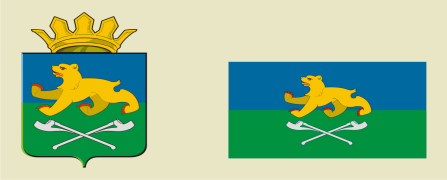 АДМИНИСТРАЦИЯ СЛОБОДО-ТУРИНСКОГОМУНИЦИПАЛЬНОГО РАЙОНАпостановление                                                            проектУТВЕРЖДЕНпостановлением Главы Слободо-Туринского муниципального районаот 00.00.2017 года № Контролируемые объекты Перечень документов, предъявляемых юридическими лицами, индивидуальными предпринимателями при проверкеФормулировка обязательного требованияНормативный правовой акт, устанавливающий обязательное требование1234Автомобильные дороги регионального и межмуниципального значения Свердловской области 1. Согласие владельца автомобильной дороги на реконструкцию, капитальный ремонт и ремонт примыканий объектов дорожного сервиса к автомобильной дороге регионального и межмуниципального значения.2. Договор о присоединении объектов дорожного сервиса к автомобильной дороге регионального и межмуниципального значения.3. Согласие владельца автомобильной дороги на планируемое размещение инженерных коммуникаций при проектировании их прокладки, переноса или переустройства в границах полосы отвода автомобильной дороги регионального и межмуниципального значения.4. Согласие владельца автомобильной дороги на прокладку, перенос или переустройство инженерных коммуникаций, их эксплуатацию в границах придорожной полосы автомобильной дороги регионального и межмуниципального значения.5. Договор на прокладку, перенос или переустройство инженерных коммуникаций в границах полосы отвода автомобильной дороги регионального и межмуниципального значения.6.Согласие владельца автомобильной дороги на строительство и реконструкцию в границах придорожной полосы автомобильной дороги регионального и межмуниципального значения объектов капитального строительства, объектов, предназначенных для осуществления дорожной деятельности.7. Согласие владельца автомобильной дороги на строительство и реконструкцию объектов дорожного сервиса, установку рекламных конструкций, информационных щитов и указателей в границах придорожной полосы автомобильной дороги регионального и межмуниципального значения.8. Специальное разрешение на перевозку крупногабаритного и (или) тяжеловесного груза по дорогам регионального и межмуниципального значения.9. Платежное поручение, подтверждающее оплату государственной пошлины за выдачу специального разрешения и оплату возмещения вреда.10. Журнал учета путевых листов.1. Наличие письменного согласия владельца автомобильной дороги на реконструкцию, капитальный ремонт и ремонт примыканий объектов дорожного сервиса к автомобильной дороге регионального и межмуниципального значения.2. Наличие договора о присоединении объектов дорожного сервиса к автомобильной дороге регионального и межмуниципального значения.3. Наличие письменного согласия владельца автомобильной дороги на планируемое размещение инженерных коммуникаций при проектировании их прокладки, переноса или переустройства в границах полосы отвода автомобильной дороги регионального и межмуниципального значения.4. Наличие письменного согласия владельца автомобильной дороги на прокладку, перенос или переустройство инженерных коммуникаций, их эксплуатацию в границах придорожной полосы автомобильной дороги регионального и межмуниципального значения.5.Наличие договора на прокладку, перенос или переустройство инженерных коммуникаций в границах полосы отвода автомобильной дороги регионального и межмуниципального значения.6. Наличие письменного согласия владельца автомобильной дороги на строительство и реконструкцию в границах придорожной полосы автомобильной дороги регионального и межмуниципального значения объектов капитального строительства, объектов, предназначенных для осуществления дорожной деятельности7. Наличие письменного согласия владельца автомобильной дороги на строительство и реконструкцию объектов дорожного сервиса, установку рекламных конструкций, информационных щитов и указателей в границах придорожной полосы автомобильной дороги регионального и межмуниципального значения.8. Наличие специального разрешения на перевозку крупногабаритного и (или) тяжеловесного груза по дорогам регионального и межмуниципального значения.9. Оплата государственной пошлины за выдачу специального разрешения и оплата возмещения вреда.10. Наличие журнала учета путевых листов.п.1 – п.2. Ст.22 Федерального закона от 08.11.2007 г. № 257-ФЗ «Об автомобильных дорогах и о дорожной деятельности в Российской Федерации и о внесении изменений в отдельные законодательные акты Российской Федерации».п.3 – п.5. Ст.19 Федерального закона от 08.11.2007 г. № 257-ФЗ «Об автомобильных дорогах и о дорожной деятельности в Российской Федерации и о внесении изменений в отдельные законодательные акты Российской Федерации».п.6 – п.7. Ст.26 Федерального закона от 08.11.2007 г. № 257-ФЗ «Об автомобильных дорогах и о дорожной деятельности в Российской Федерации и о внесении изменений в отдельные законодательные акты Российской Федерации».п.8 – п.10. Ст.31 Федерального закона от 08.11.2007 г. № 257-ФЗ «Об автомобильных дорогах и о дорожной деятельности в Российской Федерации и о внесении изменений в отдельные законодательные акты Российской Федерации»,  постановлением Правительства Российской Федерации от 16.11. 2009 г. № 934 «О возмещении вреда, причиняемого транспортными средствами, осуществляющими перевозки тяжеловесных грузов по автомобильным дорогам Российской Федерации», постановлением Правительства Свердловской области от 09.03.2010 г. № 361-ПП «О размере вреда, причиняемого транспортными средствами, осуществляющими перевозки тяжеловесных грузов по автомобильным дорогам общего пользования регионального значения Свердловской области»N п/пСодержание предписанияСрок исполнения предписанияПравовое основание вынесения предписания1234